ОАО «Гомельоблстрой» предлагает к продаже готовые промышленные площадки и отдельные объекты недвижимости, расположенные на территории г. Гомеля, а также Буда-Кошелевского, Ветковского, Гомельского, Добрушского, Жлобинского, Кормянского, Рогачевского районов Контактные телефоны: 8 (044)769-19-61, 8 (0232) 53-27-62, 8 (029) 185-37-18.г. Рогачёв г. Жлобинг. Добруш г. Гомельг. Ветка Гомельский р-н, п. Кореневкаг. Буда-Кошелевог.п. КормаЛотНаименованиеФотография1Промплощадка (11 зданий), общей площадью около 2 тыс. кв.м., Местонахождение:  Гомельская обл., Рогачевский р-н, г. Рогачев, ул. Кожедуба, д. 3. Информация о земельном участке: 1,8809 га (право постоянного пользования). Целевое назначение земельного участка: для обслуживания производственной базы (СПМК-44).Стоимость лота: 275,7 тыс. рублей (снижение на 50%)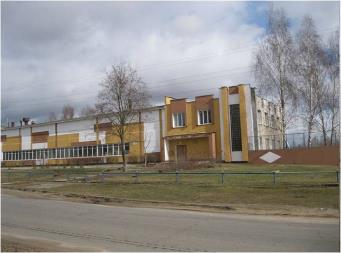 2Промплощадка (8 зданий), общей площадью более 3 тыс. кв. м.,Адрес:  Гомельская обл., Рогачевский р-н, г. Рогачев, ул. Кирова, д. 28. Информация о земельном участке: 1,9669 га (право постоянного пользования). Стоимость лота: 203,7 тыс. рублей (снижение на 50%)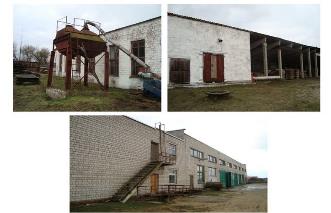 3Механические мастерские, общей площадью 152,4 кв.м.Адрес: Гомельская обл., Рогачевский р-н, г. Рогачев, ул. Кирова, 28Б /2-1. Информация о земельном участке: 0,0258 га (право постоянного пользования).Стоимость лота: 8,7 тыс. рублей (снижение на 50%)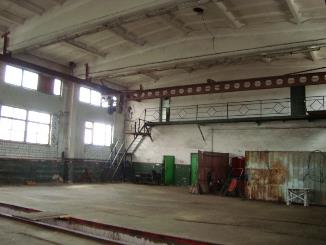 4Гараж, общей площадью 45,5 кв.м.Адрес:  Гомельская обл., Рогачевский р-н, г. Рогачев, ул. Кирова, 28Б /2-2. Информация о земельном участке: 0,0258 га (право постоянного пользования). Стоимость лота: 2,6 тыс. рублей (снижение на 50%)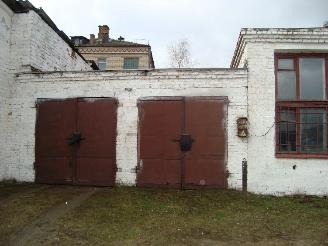 5Мехмастерские, общей площадью 1 229,3 кв.м.Адрес:  Гомельская обл., Рогачевский р-н, г. Рогачев, ул. Кирова, д. 28. Информация о земельном участке: 0,3696 га (право постоянного пользования). Стоимость лота: 95,3 тыс. рублей (снижение на 50%)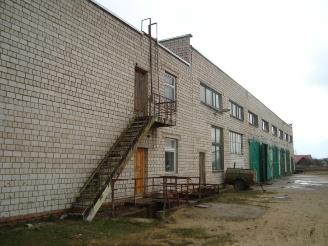 6Сооружение растворо-бетонного узла, общей площадью 783,6 кв.м., Адрес:  Гомельская обл., Рогачевский р-н, г. Рогачев, ул. Кирова, д. 28. Информация о земельном участке: 1,1910 га (право постоянного пользования). Целевое назначение земельного участка:  Земельный участок для размещения объектов по ремонту и обслуживанию автомобилей. Стоимость лота: 62,1 тыс. рублей (снижение на 50%)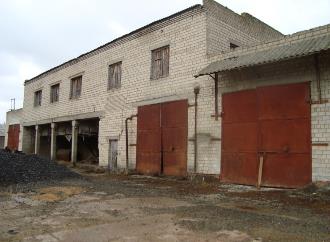 7Проходной пункт, общей площадью 74,0 кв.м. Адрес: Гомельская обл., Рогачевский р-н, г. Рогачев, ул. Кирова, д. 28Б/1-1.  Информация о земельном участке: 0,0191 га (право аренды, доля в праве 4/5). Стоимость лота: 7,4 тыс. рублей (снижение на 50%)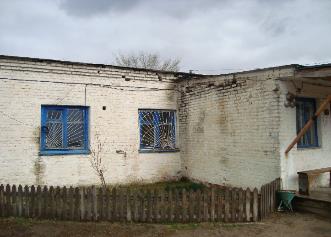 ЛотНаименованиеФотография1Здание контрольно-пропускного пункта, общей площадью 24,9 кв.м.Местонахождение:  Гомельская обл., Жлобинский р-н, г. Жлобин, ул. Ленинградская, 7 участок №1. Информация о земельном участке: 0,0344 га (право постоянного пользования).Стоимость лота: 2,9 тыс. рублей (снижение на 50%)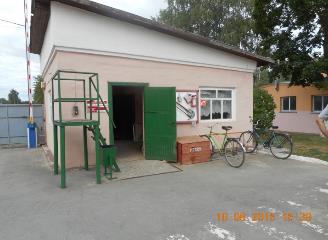 2Здание гаража на восемь транспортных единиц, общей площадью 1 339,4 кв.м.Здание механических мастерских, общей площадью 357,5 кв.м.Местонахождение:  Гомельская обл., Жлобинский р-н, г. Жлобин, ул. Ленинградская, 7 участок №3. Информация о земельном участке: 0,9337 га (право постоянного пользования).Стоимость лота: 192,5 тыс. рублей (снижение на 50%)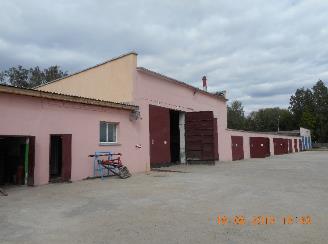 3Промплощадка (6 зданий) общей площадью более 1 тыс. кв. мМестонахождение:  Гомельская обл., Жлобинский р-н, г. Жлобин, ул. Ленинградская, 7 участок №4. Информация о земельном участке: 2,8275 га (право постоянного пользования).Местонахождение:  Гомельская обл., Жлобинский р-н, г. Жлобин, ул. Ленинградская, 7/1. Стоимость лота: 100,3 тыс. рублей (снижение на 50%)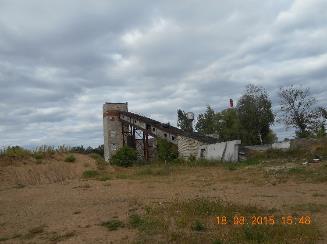 4Здание лесоцеха, общей площадью 504,2 кв.м. Местонахождение: Гомельская обл., Жлобинский р-н, г Жлобин, ул. Ленинградская, д. 7Д/2. Здание цеха по изготовлению щитовых домиков, общей площадью 475,5 кв.м., Местонахождение:  Гомельская обл., Жлобинский р-н, г. Жлобин, ул. Ленинградская, 7А. Информация о земельном участке: 0,9625 га (право постоянного пользования).Стоимость лота: 45,5 тыс. рублей (снижение на 50%)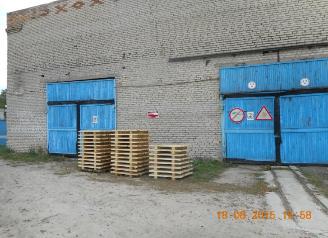 5Здание столярного цеха, общей площадью 2 822,6 кв.м.Местонахождение:  Гомельская обл., Жлобинский р-н, г. Жлобин, ул. Ленинградская, 7А. Информация о земельном участке: 1,0320 га (право постоянного пользования). Стоимость лота: 117,9 тыс. рублей (снижение на 50%)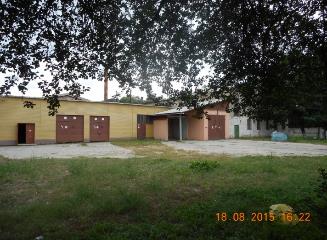 6Административное здание, общей площадью 472,3 кв.м.Информация о земельном участке: 0,2299 га (право постоянного пользования). Местонахождение: Гомельская обл., Жлобинский р-н, г. Жлобин, ул. Ленинградская, 7 участок № 5. Стоимость лота: 145,8 тыс. рублей (снижение на 50%)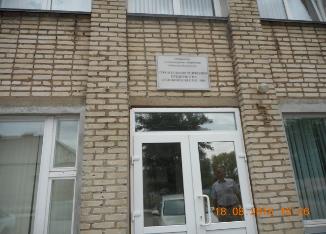 7Общежитие, общей площадью 2 926,7 кв. мИнформация о земельном участке: 0,0935 га (право аренды).Местонахождение: Гомельская область, Жлобинский р-н, аг. Лукский, ул. Зеленая, 11Стоимость лота: 568,4 тыс. рублей.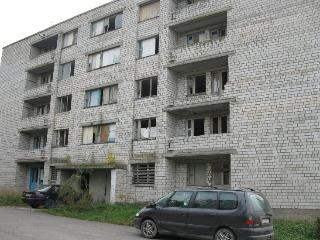 ЛотНаименованиеФотография1Промплощадка (3 здания) общей площадью более 3 тыс. кв. м.,Местонахождение: Гомельская обл., Добрушский р-н, г. Добруш, ул. Полевая, 4.Информация о земельном участке: 0,8513 га (право постоянного пользования). Стоимость лота: 337,4 тыс. рублей (снижение на 50%)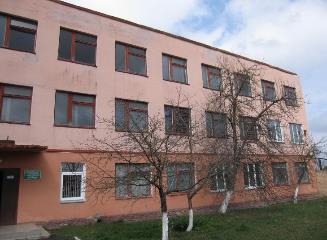 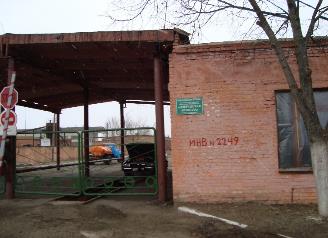 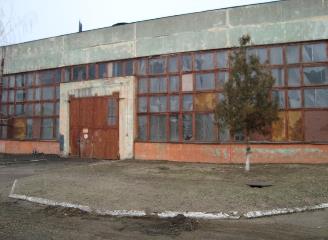 2Склад, общей площадью 22,0 кв.м. Адрес:  Гомельская обл., Добрушский р-н, г. Добруш, ул. Полевая, 4. Склад, общей площадью 394,0 кв.м.Адрес:  Гомельская обл., Добрушский р-н, г. Добруш, ул. Полевая, 4-7.Информация о земельном участке: 2,3788 га (право постоянного пользования). Стоимость лота: 24,6 тыс. рублей (снижение на 50%)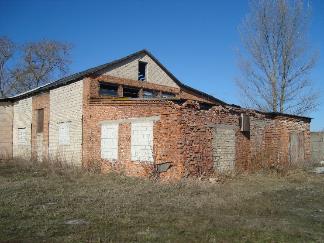 3Гараж, общей площадью 940,0 кв.м.Адрес:  Гомельская обл., Добрушский р-н, г. Добруш, ул. Полевая, 4. Информация о земельном участке: 0,2316 га (право постоянного пользования). Стоимость лота: 82,0 тыс. рублей (снижение на 50%)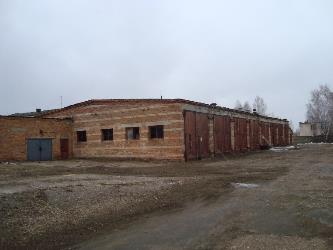 4Промплощадка (5 зданий) общей площадью около 1 тыс. кв. мМестонахождение: Гомельская обл., Добрушский р-н, г. Добруш, пер. Крылова, 4.Информация о земельном участке: 0,4645 га (право постоянного пользования, доля в праве 1/1). Стоимость лота: 56,1 тыс. рублей (снижение на 50%)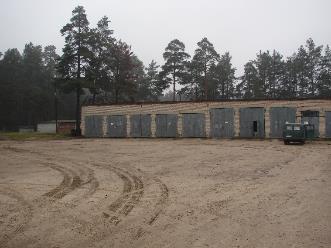 5Промплощадка (9 зданий) общей площадью более 2 тыс. кв. м.Информация о земельном участке: 2,3313 га (право постоянного пользования, доля в праве 1/1).  Местонахождение: Гомельская обл., Добрушский р-н, г. Добруш, пер. Крылова, 4. Стоимость лота: 111,6 тыс. рублей (снижение на 50%)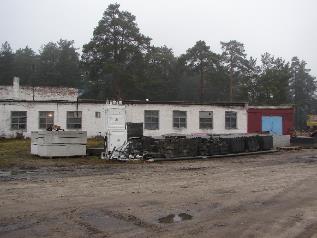 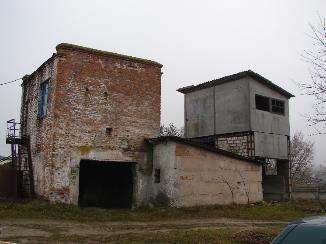 6Погреб, общей площадью 56,5 кв.м.Капитальное строение, общей площадью 185,4 кв.м., наименование - склад. Информация о земельном участке: 0,3392 га (право постоянного пользования, доля в праве 1/1).  Местонахождение: Гомельская обл., Добрушский р-н, г. Добруш, пер. Крылова, 4. Стоимость лота: 17,1 тыс. рублей (снижение на 50%)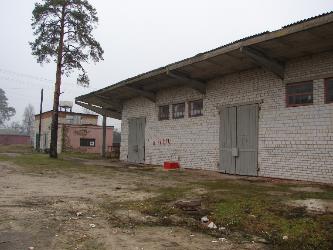 ЛотНаименованиеФотография1Административное помещение, общей площадью 1 463,0 кв.м.Административное помещение, общей площадью 16,1 кв.м.Административное помещение, общей площадью 16,6 кв.м.Административное помещение, общей площадью 585,7 кв.м.Помещение банка, общей площадью 333,3 кв.м.Информация о земельном участке: 0,0986 га (право постоянного пользования, доля в праве 16/25). Местонахождение: Гомельская обл., г. Гомель, ул. Малайчука,12. В состав лота входит оборудование и оргтехника. Стоимость лота: 1 504,8 тыс. рублей (снижение на 25%)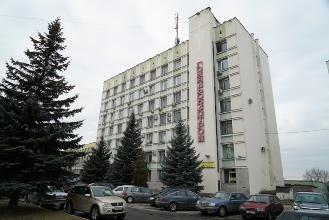 ЛотНаименованиеФотография1Бытовка, общей площадью 202,4 кв.м., насосная, общей площадью 14,5 кв.м.Местонахождение: Гомельская обл., Ветковский р-н, г. Ветка, ул. Батракова, д.46.Стоимость лота: 36,4 тыс. рублей (снижение на 25%)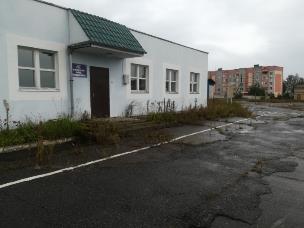 2Гараж, общей площадью 526,6 кв.м. Уборная (туалет возле гаражей), инв.№ 1-797.Местонахождение: Гомельская обл., Ветковский р-н, г. Ветка, ул. Батракова, д.46.Стоимость лота: 26,6 тыс. рублей (снижение на 25%)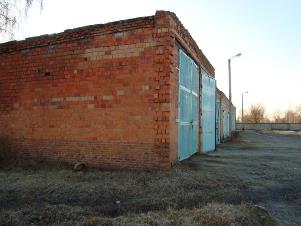 3Мехмастерская., общей площадью 817,6 кв.м.Местонахождение: Гомельская обл., Ветковский р-н, г. Ветка, ул. Батракова, д.46.Стоимость лота: 47,2 тыс. рублей (снижение на 25%)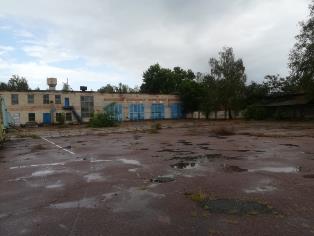 4Мехмастерская, общей площадью 254,0 кв.м.Местонахождение: Гомельская обл., Ветковский р-н, г. Ветка, ул. Батракова, д.46.Стоимость лота: 12,8 тыс. рублей (снижение на 25%)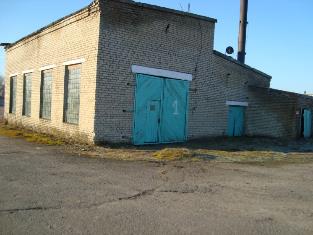 5Промплощадка (4 здания) общей площадью около 2 тыс. кв. м.Местонахождение: Гомельская обл., Ветковский р-н, г. Ветка, ул. Батракова, д.46.Стоимость лота: 155,9 тыс. рублей (снижение на 25%)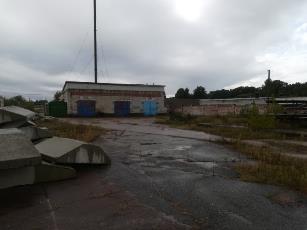 6Склад общей площадью 340,3 кв.м.Местонахождение: Гомельская обл., Ветковский р-н, г. Ветка, ул. Батракова, д.46.Стоимость лота: 17,9 тыс. рублей (снижение на 25%)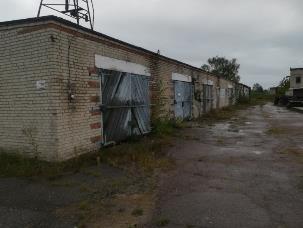 7Столярный цех общей площадью 369,1 кв.м.Пилорама общей площадью 590,3 кв. м.Склад общей площадью 103,9 кв. м.Местонахождение:  Гомельская обл., Ветковский р-н, г. Ветка, ул. Батракова, д.46.Стоимость лота: 128,6 тыс. рублей (снижение на 25%)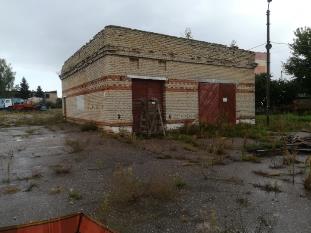 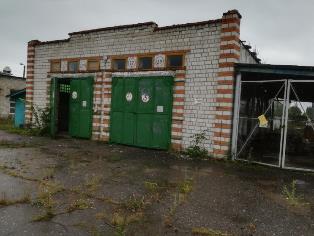 8Административное здание общей площадью 459,5 кв. м.Здание проходной общей площадью 12,6 кв. м.Местонахождение:  Гомельская обл., Ветковский р-н, г. Ветка, ул. Батракова, д.46.Стоимость лота: 153,9 тыс. рублей (снижение на 25%)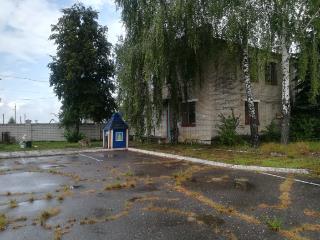 ЛотНаименованиеФотография1Здание главного корпуса базы общей площадью 5343,6 кв. м.Котельная общей площадью 156,5 кв. м.Местонахождение:  Гомельский р-н, п. Кореневка, ул. Зеленая, 4Стоимость лота: 1 087,6 тыс. рублей (снижение на 10%)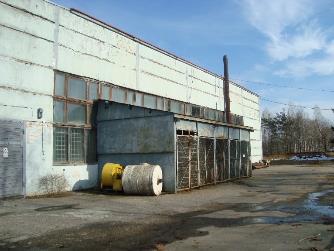 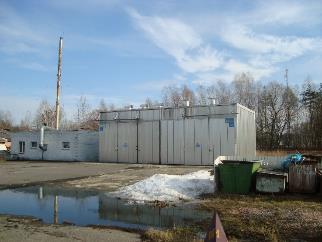 2Административно-бытовой корпус общей площадью 1298,6 кв. мМестонахождение:  Гомельский р-н, п. Кореневка, ул. Зеленая, 4Стоимость лота: 249,4 тыс. рублей (снижение на 10%)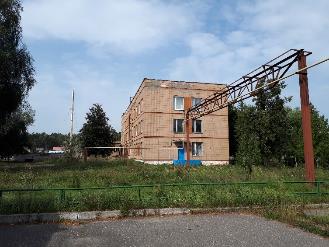 3Проходная общей площадью 29,9 кв. мМестонахождение:  Гомельский р-н, п. Кореневка, ул. Зеленая, 4Стоимость лота: 27,5 тыс. рублей (снижение на 10%)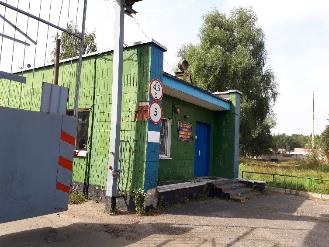 4Материальные склады, обшей площадью 5928,0 кв. мМестонахождение:  Гомельский р-н, п. Кореневка, ул. Зеленая, 4Стоимость лота: 687,5 тыс. рублей (снижение на 10%)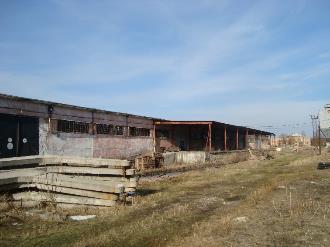 Лот НаименованиеФотография 1Промплощадка (7 зданий), общей площадью 2 079 кв. м Местонахождение: г. Буда-Кошелево, ул. Техническая, 11Стоимость лота: 263,4 тыс. рублей 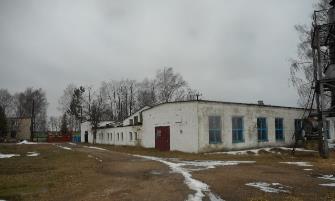 2Промплощадка (3 здания), общей площадью около 1 тыс. кв. мМестонахождение: г. Буда-Кошелево, ул. Техническая, 11Стоимость лота: 157,4 тыс. рублей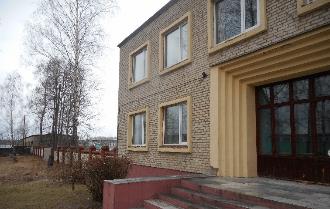 3Промплощадка (3 здания), общей площадью 1 209 кв. м Местонахождение: г. Буда-Кошелево, ул. Техническая, 11Стоимость лота: 168,1 тыс. рублей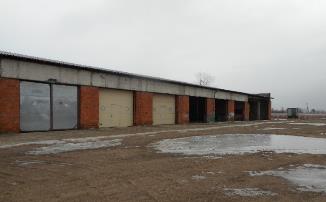 4Здание автогаража на 25 автомашин, общей площадью 399,5 кв. мМестонахождение: г. Буда-Кошелево, ул. Техническая, 11Стоимость лота: 70,5 тыс. рублей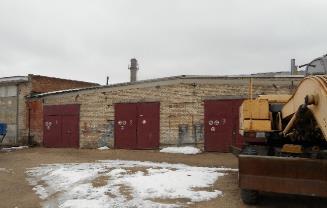 1Здание столярной мастерской (пилорама), общей площадью 745,4 кв. м Местонахождение: г.п. Корма, ул. Рогачевская, 21Стоимость лота: 73,4 тыс. рублей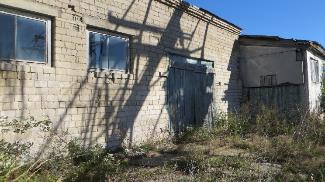 2Промплощадка, общей площадью 4834,1 кв. мМестонахождение: г.п. Корма, ул. Рогачевская, 21Стоимость лота: 717,4 тыс. рублей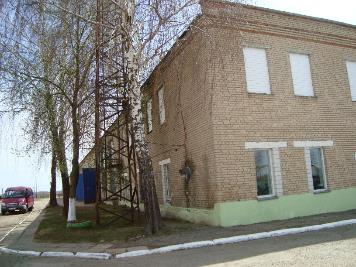 3Здание котельной, общей площадью 255,8 кв. мМестонахождение: г.п. Корма, ул. Рогачевская, 21Стоимость лота: 37,8 тыс. рублей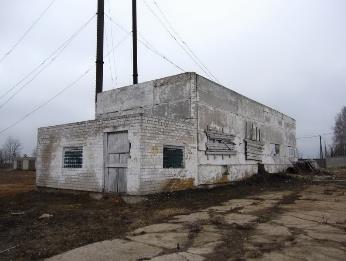 4Здание склада, общей площадью 1105,3 кв. мМестонахождение: г.п. Корма, ул. Рогачевская, 21Стоимость лота: 73,5 тыс. рублей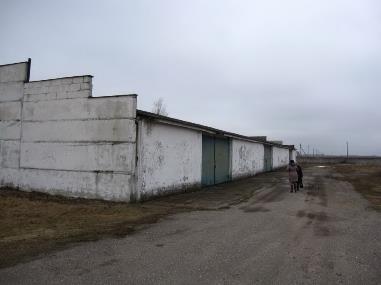 5Здание гаража, общей площадью 300,8 кв. мМестонахождение: г.п. Корма, ул. Рогачевская, 21Стоимость лота: 22,1 тыс. рублей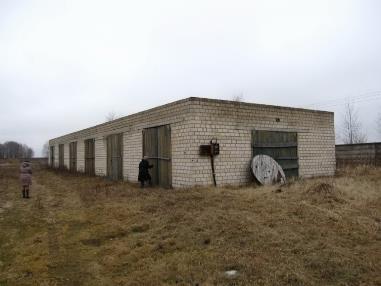 